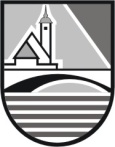 Občina BohinjSPODBUJANJE SOBODAJALSTVAPODATKI O VLAGATELJUPODATKI O INVESTICIJI (gradbeno obrtniška dela oz. oprema)ZA INVESTICIJE IN OPREMO SE IZPOLNI SVOJE VLOGA, ZA PROMOCIJO SE IZPOLNI SVOJA VLOGA. VLOGI MORATA BILI LOČENI V DVEH OVOJNICAH. Opomba: V posamezni vlogi se lahko uveljavlja več računov, vendar se vlogo loči glede na to ali gre za investicijo/opremo ali promocijo. Vpišite oz. označite zahtevane podatke. Izpolnjujete le, če uveljavljate stroške gradbeno obrtniških del ali opreme. PODATKI O PROMOCIJSKI AKTIVNOSTIVpišite oz. označite zahtevane podatke. Izpolnjujete le, če uveljavljate stroške promocijske aktivnosti.STROŠKI. KI JIH UVELJAVLJATE V TEJ VLOGIVsak račun vpišite v svojo vrstico. Upravičeni stroški so nastali in so plačani v celoti v obdobju od 1. 9. 2018 do 31. 8. 2019.STROŠKI INVESTICIJ IN OPREME (izpolnite v primeru, da uveljavljate stroške investicij oz. opreme)STROŠKI PROMOCIJSKIH AKTIVNOSTI (izpolnite v primeru, da uveljavljate stroške promocijskih aktivnosti)IZJAVERAZPISNA DOKUMENTACIJASpodaj podpisani,kot zakoniti zastopnik vlagatelja izjavljam:da sem prebral Pravilnik o dodeljevanju državnih pomoči za spodbujanje razvoja gospodarstva v občini Bohinj (Uradni vestnik Občine Bohinj, št. 3/15 in 1/18), Javni razpis za spodbujanje razvoja gospodarstva v občini Bohinj v letu 2019 in celotno razpisno dokumentacijo javnega razpisa ter sprejemam pogoje javnega razpisa v celoti;da jamčim za verodostojnost podatkov, ki so navedeni v vlogi in da bodo v vseh nadaljnjih dokumentih v postopku navedeni resnični podatki pod materialno in kazensko odgovornostjo;da smo pravočasno in v celoti izpolnilo vse obveznosti do Občine Bohinj in da nimamo neporavnanih obveznosti do Občine Bohinj ter da jih bomo, v kolikor so nastale, v dogovorjenem roku poravnali; da bo prijavitelj hranil ustrezno originalno dokumentacijo (npr. original račune, sklep o sofinanciranju, pogodbo, obvestilo o pomoči de minimis, potrdila o plačilu ipd.) 10 let od podpisa pogodbe o sofinanciranju; da bo prijavitelj ob kontroli namenske rabe sredstev sodeloval in pokazal ustrezno zahtevano dokumentacijo, ki se nanaša na aktivnosti, ki so bile izvedene na podlagi tega javnega razpisa; da je lokacija naložbe na območju občine Bohinj in da dejavnost opravljamo na območju občine Bohinj; da bo investicija v lasti vsaj dve leti po dokončani investiciji. DRUGA PREJETA SREDSTVA »DE MINIMIS«da za isti namen in upravičene stroške, kot jih uveljavlja po tem razpisu, prijavitelj (označite) pridobil sredstev oz. ni v postopku pridobivanja sredstev iz kateregakoli drugega javnega vira (sredstva Občine Bohinj, Republike Slovenije ali evropskih sredstev).Če ste obkrožili JE izpolnite naslednje podatke. POMOČ »DE MINIMIS«da sem seznanjen, da se sredstva na podlagi javnega razpisa, dodeljujejo kot pomoč »de minimis« in da so dodeljena s podpisom pogodbe o sofinanciranju; da skupna vrednost pomoči, dodeljena enotnemu podjetju na podlagi pravila »de minimis« (3. člen Pravilnika), (označite) presega 200.000,00 EUR v obdobju zadnjih treh proračunskih let, ne glede na obliko ali namen pomoči (v primeru podjetij, ki delujejo v cestnoprometnem sektorju, znaša zgornja dovoljena meja pomoči 100.000,00 EUR) skladno s 3. členom Pravilnika;da vlagatelj ne posluje iz področja sektorja ribištva in akvakulture, primarne proizvodnje kmetijskih proizvodov, skladno z 11. členom Pravilnika. ENOTNO PODJETJEda prijavitelj povezan v enotno podjetje skladno z 9. členom Pravilnika. Če ste obkrožili JE v spodnjo tabelo napišite informacije o povezavi. Lastnoročni podpis zakonitega zastopnikaSOGLASJE O UPORABI OSEBNIH PODATKOVObčina Bohinj bo osebne podatke obdelovala za namen izvedbe postopka za obravnavo vloge na Javnem razpisu za spodbujanje razvoja gospodarstva v občini Bohinj v letu 2019 ter po Pravilniku o dodeljevanju državnih pomoči za spodbujanje razvoja gospodarstva v občini Bohinj (Uradni vestnik Občine Bohinj, št. 3/15 in 1/18) ter skladno z Zakonom o spremljanju državnih pomoči (Ur. l. RS, št. 37/04; ZSDrP).Občina bo hranila in varovala osebne podatke skladno z roki, določenimi v klasifikacijskem načrtu občine in na primeren način, tako da ne bo prišlo do morebitnih neupravičenih razkritij podatkov nepooblaščenim osebam. Občina bo omogočila obdelavo oziroma posredovanje osebnih podatkov izključno naslednjim pooblaščenim uporabnikom (pooblaščeni zaposleni občine, pooblaščene osebe, ki obdelujejo osebne podatke pri pogodbenem obdelovalcu  občine, osebe, ki izkažejo pooblastilo za dostop do osebnih podatkov v okviru zakona oziroma podzakonskih predpisov, člani strokovne komisije). Občina ne uporablja avtomatiziranega sprejemanja odločitev, vključno z oblikovanjem profilov.kot zakoniti zastopnik vlagatelja sem seznanjen, da imam glede osebnih podatkov (tistih, ki so navedeni v vlogi na javni razpis in tistih, ki se ustvarijo tekom izvajanja postopka), ki se nanašajo name ter na zaposlene v podjetju, ki ga zastopam, pravico seznanitve, dopolnitve, popravka, omejitve obdelave, izbrisa, prenosljivosti in ugovora (vključno s pravico do pritožbe pri Informacijskem pooblaščencu in sodnim varstvom pravic).Podrobnejše informacije o tem, kako občina ravna z osebnimi podatki, so na voljo na preko kontaktnih podatkov pooblaščene osebe za varstvo osebnih podatkov: e-pošta: obcina@bohinj.si. Lastnoročni podpis zakonitega zastopnikaOBVEZNE PRILOGEKopija računov, pogodb za vse navedene upravičene stroške. V primeru, da so računi v tujem jeziku naj bodo artikli prevedeni v slovenski jezik. Računi se morajo glasiti na podjetje oz. sobodajalca. Potrdila o plačilu (za plačilo preko TRR se predloži potrdilo o plačilu banke vlagatelja. V kolikor je bila narejena kompenzacija priložite ustrezne računovodske listine. Za gotovinska plačila mora biti iz računa razvidno, da je način plačila gotovinski). Iz potrdila o plačilu mora biti razvidno, da je račun plačalo podjetje oz. sobodajalec. Izpis iz Registra opredmetenih osnovnih sredstev za prijavljeno naložbo (razvidna mora biti številka osnovnega sredstva, nabavna vrednost, datum nabave in aktiviranja, ipd. V kolikor je za eno osnovno sredstvo več računov se priloži točna specifikacija izračuna vrednosti za to osnovno sredstvo. Samostojnim podjetnikom, ki imajo status normiranca, dokazila ni potrebno priložiti). Potrdilo FURS o plačilu davkov in drugih obveznih dajatev, ki ne sme biti starejše kot 15 dni, šteto od dneva oddaje vloge. Dokazilo o izvedeni investiciji (npr. fotografija, kopija projektne dokumentacije oz. elektronska verzija, kopija izpisa iz Zemljiške knjige, kopija dokazila o licenci, prometno dovoljenje za registrirana vozila ipd.)Dokazilo o izvedeni promocijski aktivnosti (npr. fotografije, kopija oglasa, kopija članka, posnetek oglasa ipd.)IME FIRME (kot registrirano v PRS)NASLOVPOŠTNA ŠTEVILKA IN KRAJMATIČNA ŠTEVILKADAVČNA ŠTEVILKAŠT. TRANSAKCIJSKEGA RAČUNABANKAZAKONITI ZASTOPNIK PODJETJAIME REGISTRIRANE POSLOVNE ENOTE (RPE) (v primeru, da gre za PE s sedežem v občini Bohinj)NASLOV RPEPOŠTNA ŠTEVILKA IN KRAJ RPEVRSTA PODJETJA (označite)fizična oseba - sobodajalecVRSTA PODJETJA (označite)samostojni podjetnikVRSTA PODJETJA (označite)mikrogospodarska družbaVRSTA PODJETJA (označite)majhna gospodarska družbaVRSTA PODJETJA (označite)srednje velika gospodarska družbaKONTAKTNA OSEBAE-POŠTA KONTAKTNE OSEBETELEFON KONTAKTNE OSEBEDOLŽINA OBSTOJA PODJETJA OZ. SOBODAJALCADOLŽINA OBSTOJA PODJETJA OZ. SOBODAJALCAnad 3 letanad 3 letaDOLŽINA OBSTOJA PODJETJA OZ. SOBODAJALCADOLŽINA OBSTOJA PODJETJA OZ. SOBODAJALCAod 1 do 3 letaod 1 do 3 letaDOLŽINA OBSTOJA PODJETJA OZ. SOBODAJALCADOLŽINA OBSTOJA PODJETJA OZ. SOBODAJALCAdo 1 letado 1 letaDOLŽINA OBSTOJA PODJETJA OZ. SOBODAJALCADOLŽINA OBSTOJA PODJETJA OZ. SOBODAJALCALeto izgradnje oz. vzpostavitve turistične nastanitveLeto izgradnje oz. vzpostavitve turistične nastanitveLeto izgradnje oz. vzpostavitve turistične nastanitveŠTEVILO NOČITEV V PRETEKLEM LETUŠTEVILO NOČITEV V PRETEKLEM LETUALI IMATE S TURIZMOM BOHINJ SKLENJEN DOGOVOR O POSLOVNEM SODELOVANJU?dadadaALI IMATE S TURIZMOM BOHINJ SKLENJEN DOGOVOR O POSLOVNEM SODELOVANJU?neneneKATERE STROŠKE UVELJAVLJATE V VLOGIgradbeno  obrtniška dela ali opremagradbeno  obrtniška dela ali opremagradbeno  obrtniška dela ali opremaKATERE STROŠKE UVELJAVLJATE V VLOGIpromocijske aktivnostipromocijske aktivnostipromocijske aktivnostiLOKACIJAMIKROLOKACIJA ZNOTRAJ NASTANITVENGA OBRATA (npr. ime apartmaja, številka sobe ipd.)MIKROLOKACIJA ZNOTRAJ NASTANITVENGA OBRATA (npr. ime apartmaja, številka sobe ipd.)MIKROLOKACIJA ZNOTRAJ NASTANITVENGA OBRATA (npr. ime apartmaja, številka sobe ipd.)MIKROLOKACIJA ZNOTRAJ NASTANITVENGA OBRATA (npr. ime apartmaja, številka sobe ipd.)OPIS IN RAZLOG ZA IZVEDBO NALOŽBEKATEGORIJA NASTANITVEapartma s kategorijo pod 3*apartma s kategorijo pod 3*apartma s kategorijo pod 3*KATEGORIJA NASTANITVEapartma s kategorijo 3* in večapartma s kategorijo 3* in večapartma s kategorijo 3* in večKATEGORIJA NASTANITVEsoba s kategorijo pod 3*soba s kategorijo pod 3*soba s kategorijo pod 3*KATEGORIJA NASTANITVEsoba s kategorijo 3* in večsoba s kategorijo 3* in večsoba s kategorijo 3* in večPOMEMBNOST NALOŽBE ZA POSLOVANJE je nujna za preživetje je nujna za preživetje je nujna za preživetje POMEMBNOST NALOŽBE ZA POSLOVANJE je pomembna za izboljšanje poslovanja je pomembna za izboljšanje poslovanja je pomembna za izboljšanje poslovanja POMEMBNOST NALOŽBE ZA POSLOVANJE bistveno ne vpliva na poslovanje bistveno ne vpliva na poslovanje bistveno ne vpliva na poslovanje KAKO BOSTE Z NALOŽBO DOSEGLI BOLJŠO KATEGORIZACIJO OD ŽE OBSTOJEČE? OPIŠITE. KAKO BOSTE Z NALOŽBO DOSEGLI BOLJŠO KATEGORIZACIJO OD ŽE OBSTOJEČE? OPIŠITE. KAKO BOSTE Z NALOŽBO DOSEGLI BOLJŠO KATEGORIZACIJO OD ŽE OBSTOJEČE? OPIŠITE. KAKO BOSTE Z NALOŽBO DOSEGLI BOLJŠO KATEGORIZACIJO OD ŽE OBSTOJEČE? OPIŠITE. KAKO BOSTE Z NALOŽBO DOSEGLI BOLJŠO KATEGORIZACIJO OD ŽE OBSTOJEČE? OPIŠITE. KAKO BOSTE Z NALOŽBO DOSEGLI BOLJŠO KATEGORIZACIJO OD ŽE OBSTOJEČE? OPIŠITE. KAKO BOSTE Z NALOŽBO DOSEGLI BOLJŠO KATEGORIZACIJO OD ŽE OBSTOJEČE? OPIŠITE. KAKO BOSTE Z NALOŽBO DOSEGLI BOLJŠO KATEGORIZACIJO OD ŽE OBSTOJEČE? OPIŠITE. KAKO BOSTE Z NALOŽBO DOSEGLI BOLJŠO KATEGORIZACIJO OD ŽE OBSTOJEČE? OPIŠITE. KAKO BOSTE Z NALOŽBO DOSEGLI BOLJŠO KATEGORIZACIJO OD ŽE OBSTOJEČE? OPIŠITE. OPIS PROMOCIJETERIMIN PROMOCIJEOPIŠITE ZNAČAJ PROMOCIJE (MEDNARODNI, DRŽAVNI, REGIONALNI, LOKALNI). OPIŠITE. OPIŠITE NAMENE IN CILJE PROMOCIJE. ALI STE ZA STROŠKE, KI JIH UVELJAVLJATE V TEJ VLOGI ŽE PREJELI KATERA KOLI DRUGA JAVNA SREDSTA (JAVNI RAZPISI ZA EU SREDSTVA, JAVNI RAZPISI ZA DRŽAVNA SREDSTVA IN JAVNI RAZPISI ZA OBČINSKA SREDSTVA)? ČE DA, NAPIŠITE TOČNO KATERA SREDSTVA IN KOLIKO.Številka in naziv osnovnega sredstva (npr. 13 dostavno vozilo)Dobavitelj (kot na računu)Datum računaDatum začetka uporabe os. sredstvaLeto izdelaveNabavna vrednost brez DDVLokacija osnovnega sredstva (točen naslov)12345678910SKUPAJDobavitelj (kot na računu)Datum računaOpis blaga oz. storitveZnesek računa brez DDV12345SKUPAJNI/JEVrsta stroškaVišina v EURLeto pomočiDajalec pomočiNE/DA NI/JEPovezava (udeležba fizičnih in pravnih oseb v lastništvu prijavitelja, podatki o tihih družbenikih in povezanih družbah)Podatki o povezanih (za fizične osebe: ime in priimek, naslov prebivališča, delež lastništva, vrst povezave; 
za pravne osebe: naziv in naslov pravne osebe, davčna številka, delež lastništva, vrsta povezave)Enotno podjetje so vsa podjetja, ki so med seboj najmanj v enem od naslednjih razmerij:Enotno podjetje so vsa podjetja, ki so med seboj najmanj v enem od naslednjih razmerij:Podjetje ima večino glasovalnih pravic delničarjev ali družbenikov istega podjetja. Podjetje ima pravico imenovati ali odpoklicati večino članov upravnega, poslovodnega ali nadzornega organa drugega podjetja. Podjetje ima pravico izvrševati prevladujoč vpliv na drugo podjetje na podlagi pogodbe, sklenjene z navedenim podjetjem, ali določbe v njegovi družbeni pogodbi ali statutu.Podjetje, ki je delničar ali družbenik drugega podjetja, na podlagi dogovora z drugimi delničarji ali družbeniki navedenega podjetja samo nadzoruje večino glasovalnih pravic delničarjev ali družbenikov navedenega podjetja.Pripojeno podjetje ali delitev podjetja. KRAJDATUMŽIG (če ne poslujete z žigom to napišite)ZAKONITI ZASTOPNIKLASTNOROČNI PODPIS ZAKONITEGA ZASTOPNIKA